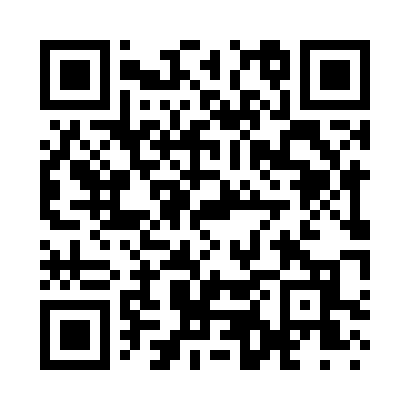 Prayer times for Bark Point, Wisconsin, USAWed 1 May 2024 - Fri 31 May 2024High Latitude Method: Angle Based RulePrayer Calculation Method: Islamic Society of North AmericaAsar Calculation Method: ShafiPrayer times provided by https://www.salahtimes.comDateDayFajrSunriseDhuhrAsrMaghribIsha1Wed4:095:481:025:008:169:562Thu4:075:471:025:018:179:583Fri4:055:451:025:018:1810:004Sat4:025:441:015:028:2010:025Sun4:005:421:015:028:2110:046Mon3:585:411:015:038:2210:067Tue3:565:391:015:038:2410:088Wed3:545:381:015:048:2510:109Thu3:525:371:015:048:2610:1110Fri3:505:351:015:058:2810:1311Sat3:485:341:015:058:2910:1512Sun3:465:331:015:058:3010:1713Mon3:445:311:015:068:3110:1914Tue3:425:301:015:068:3310:2115Wed3:405:291:015:078:3410:2316Thu3:385:281:015:078:3510:2517Fri3:365:271:015:088:3610:2718Sat3:345:261:015:088:3710:2919Sun3:335:241:015:098:3910:3120Mon3:315:231:015:098:4010:3321Tue3:295:221:015:098:4110:3522Wed3:275:211:015:108:4210:3723Thu3:265:201:025:108:4310:3824Fri3:245:201:025:118:4410:4025Sat3:225:191:025:118:4510:4226Sun3:215:181:025:128:4610:4427Mon3:195:171:025:128:4710:4628Tue3:185:161:025:128:4810:4729Wed3:165:161:025:138:4910:4930Thu3:155:151:025:138:5010:5131Fri3:145:141:035:138:5110:52